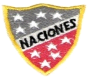 Escuela Particular Las Naciones Nº1973        Avenida Las Naciones 800 MaipúRBD : 25808-3 Fono: 7712401	Escuelalasnaciones1973@hotmail.comProfesora: Paula Ortiz Herrera.	GUÍA DE ARTES 3° BÁSICO Nombre: ____________________________________Fecha: _______________ Actividad: Realiza este trabajo de Artes en tú Croquera.(Elige un solo Paisaje y agrándalo )  Pinta con lo que tengas en tu  casa: Tempera, lápices de cera o lápices de colores, etc. Tú eliges uno de ellos o mezcla.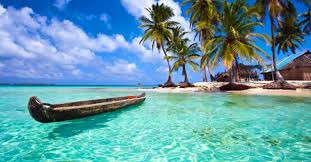 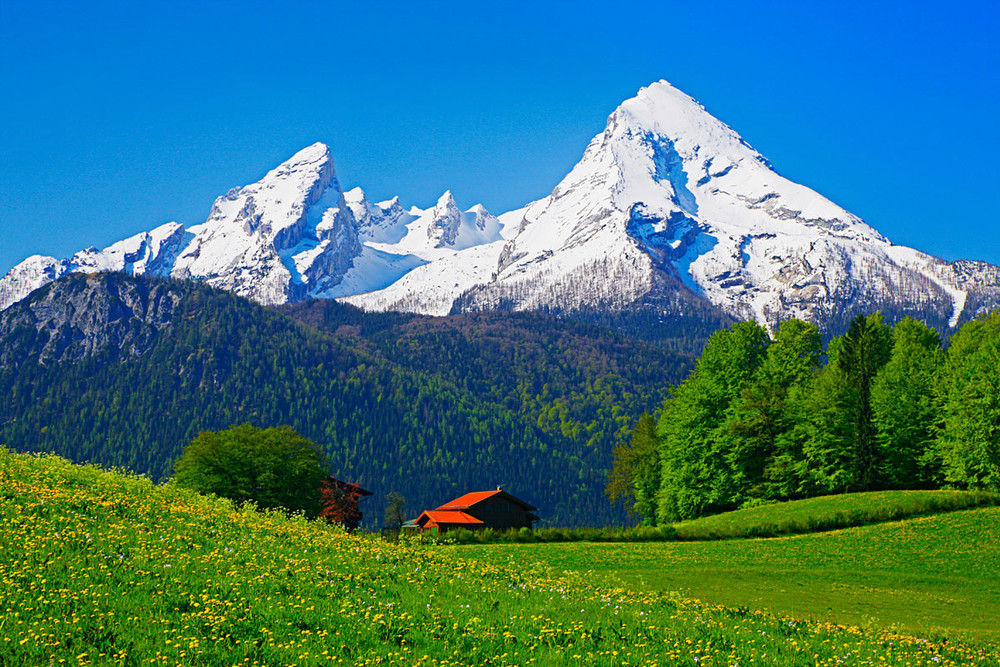 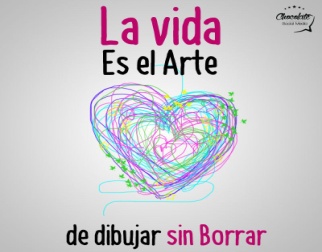 Objetivo de la clase: ¿Qué aprendí en la clase de hoy?:OA1 Crear trabajos de arte con un propósito expresivo personal y basados en la observación del: entorno natural: animales, plantas y fenómenos naturales; entorno cultural.